Joaquín Sabina 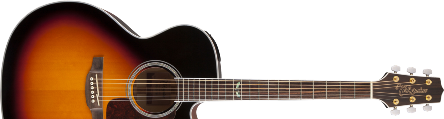 Y sin embargoIntro:      MIm  RE7 MIm  RE7 MIm  RE7 MImEstrofa 1:       LAm              RE7         MIm   De sobras sabes, que eres  la primera,       SOL          RE7        MIm   que no miento si juro que daría   RE               LAm   por ti la vida entera,   RE7              MIm   por ti la vida entera   LAm             RE7           MIm   y, sin embargo, un rato, cada día,      RE            RE7   ya ves, te engañaría           LAm7   con cualquiera,            DO  RE7     MIm   te cambiaría por cualquiera.Estrofa 2:   LAm           RE7          MIm   Ni tan arrepentido ni encantado   SOL             RE7          MIm   de haberme conocido, lo confieso.   RE               LAm   Tú que tanto has besado   RE7              MIm   tú que me has enseñado,   LAm             RE7              MIm   sabes mejor que yo que hasta los huesos        RE        RE7   sólo calan los besos              LAm7   que no has dado,       DO     RE7   MIm   los labios del pecado.Puente 1:      SOL              DO             RE   Porque una casa sin ti es una emboscada,   LAm7          SI7             MIm   el pasillo de un tren de madrugada,          DO                    MIdim   un laberinto sin luz ni vino tinto,      LAm           DO          RE   un velo de alquitrán en la mirada.Estribillo 1:     SOL              DO            SOL   Y me envenenan los besos que voy dando      DO           SOL   y, sin embargo, cuando              SOL7  DO   duermo sin ti contigo sueño,   LAm              LAm7    RE   y con todas si duermes a mi lado,     LAm          MIm           SOL   y si te vas me voy por los tejados     SOL7             DO   como un gato sin dueño   LAm               LAm7       RE   perdido en el pañuelo de amargura   LAm7              DO           SI7   que empaña sin mancharla tu hermosura.
Solo: 
   LAm RE7 MIm  SOL RE7 MIm  RE LAm  RE7 MIm

Estrofa 3:
   LAm           RE7            MIm
   No debería contarlo y, sin embargo,
   SOL            RE7            MIm
   cuando pido la llave de un hotel
   RE                Lam
   y a media noche encargo
   RE7                 MIm
   un buen champán francés  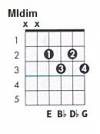    LAm          RE7        MIm   y cena con velitas para dos,     RE                  RE7   siempre es con otra, amor,            LAm7   nunca contigo,        DO    RE7    MIm   bien sabes lo que digo.Puente 2:      SOL              DO           RE   Porque una casa sin ti es una oficina,   LAm7            SI7          MIm    un teléfono ardiendo en la cabina,           DO                  MIdim   una palmera en el museo de cera,      LAm         DO        RE   un éxodo de oscuras golondrinas.Estribillo 1:     SOL              DO            SOL   Y me envenenan los besos que voy dando      DO           SOL   y, sin embargo, cuando              SOL7  DO   duermo sin ti contigo sueño,   LAm              LAm7    RE   y con todas si duermes a mi lado,     LAm          MIm           SOL   y si te vas me voy por los tejados     SOL7             DO   como un gato sin dueño   LAm               LAm7       RE   perdido en el pañuelo de amargura   LAm7              DO           SI7   que empaña sin mancharla tu hermosura.Estribillo 2:     SOL                DO             SOL   Y cuando vuelves hay fiesta en la cocina     DO           SOL   y bailes sin orquesta              SOL7        DO   y ramos de rosas con espinas,   LAm                  LAm7        RE   pero dos no es igual que uno más uno        LAm        MIm        SOL   y el lunes al café del desayuno   SOL7             DO   vuelve la guerra fría        LAm         LAm7           RE   y al cielo de tu boca el purgatorio        LAm7          DO          SI7   y al dormitorio el pan de cada día......Fin:        SOL             DO            SOL   Y me envenena los besos que voy dando.